POR FAVOR CUBRIR EN MAYÚSCULASTarifas de licencias 2020-2021 (seguro + homologación RFET):Consulta las tarifas en nuestra página web. Tarifas 2020-2021Período de validez de la Licencia FGTenis: del 01/10/2020 al 30/09/2021Número de cuenta Federación Gallega de Tenis: ES83 2080 5527 0530 4000 0936 (ABANCA)INFORMACIÓN BÁSICA SOBRE PROTECCIÓN DE DATOSDe acuerdo con lo establecido por la normativa vigente en materia de protección de datos, le informamos de que el Responsable de Tratamiento de sus datos personales es FEDERACION GALLEGA DE TENIS, con dirección info@fgtenis.net. Le informamos que sus datos serán incluidos en un fichero del que es titular FEDERACION GALLEGA DE TENIS y serán utilizados para prestar el servicio solicitado como Federación de Tenis.Puede consultar la información adicional y detallada sobre Protección de Datos en nuestra página web: www.fgtenis.net o solicitándola por correo electrónico: info@fgtenis.netTiene usted derecho a acceder, rectificar o suprimir los datos erróneos, solicitar la limitación del tratamiento de sus datos así como oponerse o retirar el consentimiento en cualquier momento.FEDERACION GALLEGA DE TENIS dispone de formularios específicos para facilitarle el ejercicio de sus derechos. Puede presentar su propia solicitud o solicitar nuestros formularios, siempre acompañados de una copia de su DNI para acreditar su identidad.     INFORMACIÓN SOBRE PROTECCIÓN DE DATOSDe acuerdo con lo establecido por la normativa vigente en materia de protección de datos, le informamos de que el Responsable de Tratamiento de sus datos personales es FEDERACION GALLEGA DE TENIS, con dirección info@fgtenis.net.Este tratamiento de datos personales está legitimado por la ejecución del contrato que nos vincula y los conservaremos mientras no solicite la supresión de los mismos.Los datos serán utilizados para prestar el servicio solicitado como Federación de Tenis (organización de competiciones, torneos, docencia arbitraje promoción y tecnificación deportiva, tramitaciones de licencias competitivas con seguro y homologación ante la Federación Española, etc).DPO: El delegado de Protección de Datos de FEDERACION GALLEGA DE TENIS es Servicios de Adaptación Continua en Protección de Datos RB, SL con el que podrá contactar en info@fgtenis.net.SALUD: Algunos tratamientos médicos que usted esté recibiendo pueden tener incompatibilidades por lo que es muy importante que nos informe correctamente de su estado de salud y de los tratamientos médicos que esté recibiendo o haya recibido. En caso de que haya omitido algún tipo de información o no nos haya informado correctamente, podrán producirse daños en su persona de los que sólo usted será responsable.USO DE FOTOGRAFÍAS: Con el fin de promocionar nuestra entidad, nos gustaría que nos autorizara para utilizar sus fotografías en nuestro Facebook, página web www.fgtenis.net, Flickr.com, Instragram,... Por favor, marque la casilla que se ajuste a los permisos que quiere darnos:Sí, doy mi consentimiento para que se publiquen mis fotografías a través de las redes sociales/webs mencionadas.No doy mi consentimiento para que se publiquen mis fotografías a través de las redes sociales/ webs mencionadas.PUBLICIDAD: Necesitaremos su consentimiento para enviarle información sobre nuestros servicios y promociones. Por favor, marque una de las casillas en función de si desea o no recibir nuestra información comercial.Sí doy  mi  consentimiento  para  que  me  envíen información sobre	servicios y/o promociones No doy mi consentimiento para que me envíen información sobre servicios y/o promociones.FEDERACION GALLEGA DE TENIS cederá sus datos de carácter personal a la empresa encargada de gestionar su seguro y a la homologación en Federación Española. Puede consultar la aseguradora en nuestra web www.fgtenis.net, apartado licencias.Tiene usted derecho a acceder, rectificar o suprimir los datos erróneos, solicitar la limitación del tratamiento de sus datos así como oponerse o retirar el consentimiento en cualquier momento.FEDERACION GALLEGA DE TENIS dispone de formularios específicos para facilitarle el ejercicio de sus derechos. Puede presentar su propia solicitud o solicitar nuestros formularios, siempre acompañados de una copia de su DNI para acreditar su identidad.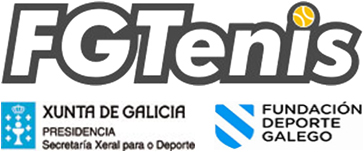 Solicitud de Alta Licencia Independiente Federación Gallega de TenisNombreApellidosFecha NacimientoDNINacionalidadSexoProvinciaPoblaciónDirecciónCódigo PostalTeléfonoMóvilEmailClubNúmero de cuentaSi no deseas que se cargue en tu número de cuenta el coste de la licencia de forma anual, por favor marca esta casilla.DATOS DEL JUGADOR:Nombre y apellidos:..…………………………………………DNI: …………………………………….……………………………Email: ………………………………………………………………Para menores incluir firma y DNIpadre, madre o tutor a continuación:Nombre y apellidos:..………………………………………DNI: …………………………………….…………………………Email: …………………………………………………………….Firma:Firma: